ROTINA DO TRABALHO PEDAGÓGICO PARA SER REALIZADA EM DOMICÍLIO (MATERNAL I-A) - Prof.ª MEIREData: 28/06 a 02/07 de 2021CRECHE MUNICIPAL “MARIA SILVEIRA MATTOS”SEGUNDA-FEIRATERÇA-FEIRAQUARTA-FEIRAQUINTA-FEIRASEXTA-FEIRAMATERNAL I-A*(EF) (CG) (ET) Prevenção Contra a Dengue – Vídeo/ Explicativo Tio Fabrício Schisari- Hoje é dia de história!A DENGUEhttps://youtu.be/dqcTbE0HGJQ Nesse vídeo, o Tio Fabrício explica como o mosquito Aedes Aegypti nasce, se reproduz e como ele consegue contaminar os seres humanos. A nossa cidade está travando uma luta muito difícil contra o mosquito, e se não fizermos algo, vamos perder essa luta.Se cada um de nós fizermos a nossa parte vamos conseguir virar o jogo.Vamos assistir juntos?Obs. Pais, por favor, leiam em voz alta para que a criança entenda o que está acontecendo.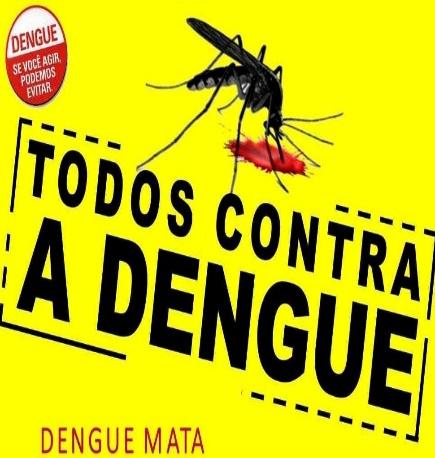 DESAFIO DE HOJEEu te desafio a procurar no quintal da sua casa, garrafas vazias, tampinhas de garrafas, sacolinhas e saquinhos de plástico que possam acumular água e descartar corretamente no lixo.Quem vai conseguir coletar mais itens?MATERNAL I-A*(EF) Vídeo/ Música – Tia Talita Bianchini- Hoje é dia de música!O mês de Junino ainda não acabou então, vamos continuar com a nossa festança cantando e dançando.A música de hoje é:UMA PIPOCA NA PANELAhttps://youtu.be/dgnvuFmZzuo 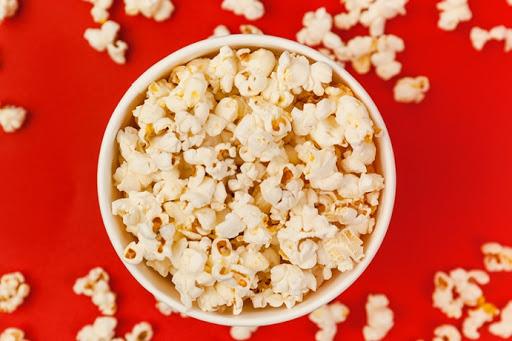 MATERNAL I-A*(CG) (ET) Desenvolvendo o Tempo de Reação, a Agilidade e a Coordenação Visio- Motora- Dia do Desafio!NÃO DEIXE O BALÃO CAIRMateriais:-1 Bexiga ou 1 sacola-1 Caixa ou bacia ou balde-Vários Brinquedos aleatórios e bolinhas Mantendo a bexiga no ar a criança deverá pegar ao mesmo tempo no chão brinquedos ou bolinhas e colocar dentro do balde sem deixar a bexiga cair no chão. Para a brincadeira ficar mais divertida pode ser feita uma competição, ganha quem colocar mais objetos dentro da bacia sem deixar a bexiga cair.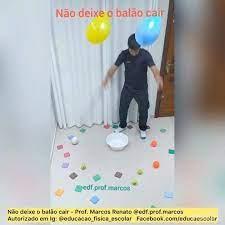 MATERNAL I-A*(TS) (ET) Estimulado a Imaginação e Ampliando o Conhecimento de Mundo – Vídeo/História contado pela Professora Meire- Hoje tem história?Tem sim senhor!Cabaninha da Leitura Vamos preparar um cantinho para ouvir a história de hoje.Façam uma cabaninha com lençóis e cadeiras, forre o chão com um tapete e coloque uma almofada, pronto! Agora é só sentar-se confortavelmente para ouvir a história que a Professora vai contar para vocês.A história de hoje é:AS GIRAFAS METIDAS DA MONTANHAhttps://youtu.be/o4YnXC3lSlw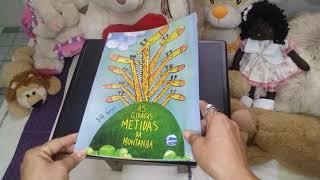 MATERNAL I-A*(TS) (ET) (CG) Estimulado a Criatividade, a Imaginação e Ampliando o Conhecimento de MundoSEQUÊNCIA DIDÁTICA – CORES PRIMÁRIAS- Dia de Arte!Vamos fazer arte?Materiais:-2 Folhas de sulfite-1 Moeda de 1 realGuache vermelhaGuache AzulTesoura sem pontaColaNa folha de sulfite vocês vão desenhar 6 círculos utilizando a moeda e recortar com a ajuda da mamãe.Na outra folha vocês vão colar os círculos formando uma uva. Cole na sequência do maior para o menor, 3 - 2 - 1.     -Que cor é a uva?-O que vai acontecer se misturarmos as cores vermelha e azul?Descubra, pinte a uva e me conte!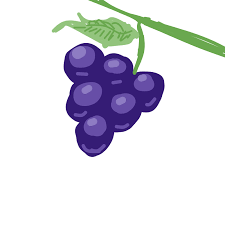 BOM FINAL DE SEMANA!